Marci Maniker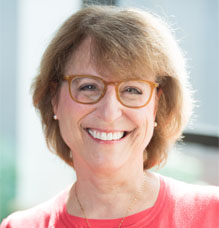 Marci Maniker works with groups and individuals to enhance workplace productivity through coaching, consulting and managing change. Marci helps organizations and individuals optimize their performance by skillfully applying behavioral sciences to the work setting. Marci Maniker, M.A., management and organizational development consultant, has over 25 years of experience in the professional services industry.  She skillfully transforms business challenges and talent concerns into actionable plans. Her areas of expertise include strategic planning, managing change, organization effectiveness, executive coaching, meeting facilitation and team building.HealthCare clients include:  Kaiser-Permanente, City of Hope, Cedars Sinai, QueensCare and QueensCare Family Clinics, Eisner Pediatric and Family Medical CenterRecent clients include Nestle, Staples Nokia Center, Westfield, Pratt Whitney & Rocketdyne, Prescription Solutions, National Cement Company, The Abernathy MacGregor Group, Vital Research, Amgen, Cornucopia Foods, Overture, Southern California Edison, Metropolitan Water District, Disneyland and UCLA, among others.  Non-profit clients include, among others: Sinai Temple Board of Directors, Head Start, Para Los Ninos, Westside JCC, Temple Kol Ami, Koreh L.A., Camp Ramah in California, Goodwill Industries, LA Museum of the Holocaust, Pressman Academy Sample projects include:Coaching projects include working with high potential executives, on-boarding new executives and helping managers at risk of “derailing.”Consulting on the managing change portion of integrating many call-centers into a centralized call center.Working with the Executive Committee to design and implement a performance management system and disseminating the process successfully throughout the organization.Assuming a lead role in managing the change side of downsizing large financial institutions.Serving as US Change Management Lead in a large scale SAP project Ms. Maniker earned her M.A. in Organizational Psychology from Columbia University and her B.A. in Psychology from the University of Michigan.As Vice President at Great Western Bank, she established and managed the Organization Development department, an internal consulting unit.  Ms. Maniker expanded the department from a single offering of Supervisory Training to a full curriculum of Management Development programs, climate surveys, team building interventions and major change initiatives.  She also served as Vice President, Training and Development at First Interstate Bank, where her department was awarded the prestigious “Golden Torch Award” by the American Society of Training and Development.  She presently serves as a Board Member at Sinai Temple and chairs the Board Development Committee. Marci Maniker has served on numerous boards including the Institute of Financial Education, the Advisory Board of the Institute of Management Studies and the Harvard Westlake Executive Board.  She has presented at conferences, including the Conference Board’s Work/Family and Diversity conference and the UCLB Women’s Leadership Conference.  She has published articles by The OD Practitioner, Pfeiffer and Associates and the Commercial Law League of America.  Ms. Maniker is also the Founder of Women’s Journeys, an organization devoted to empowering women through life’s transitions. For more information, see www.womensjourneys.net.